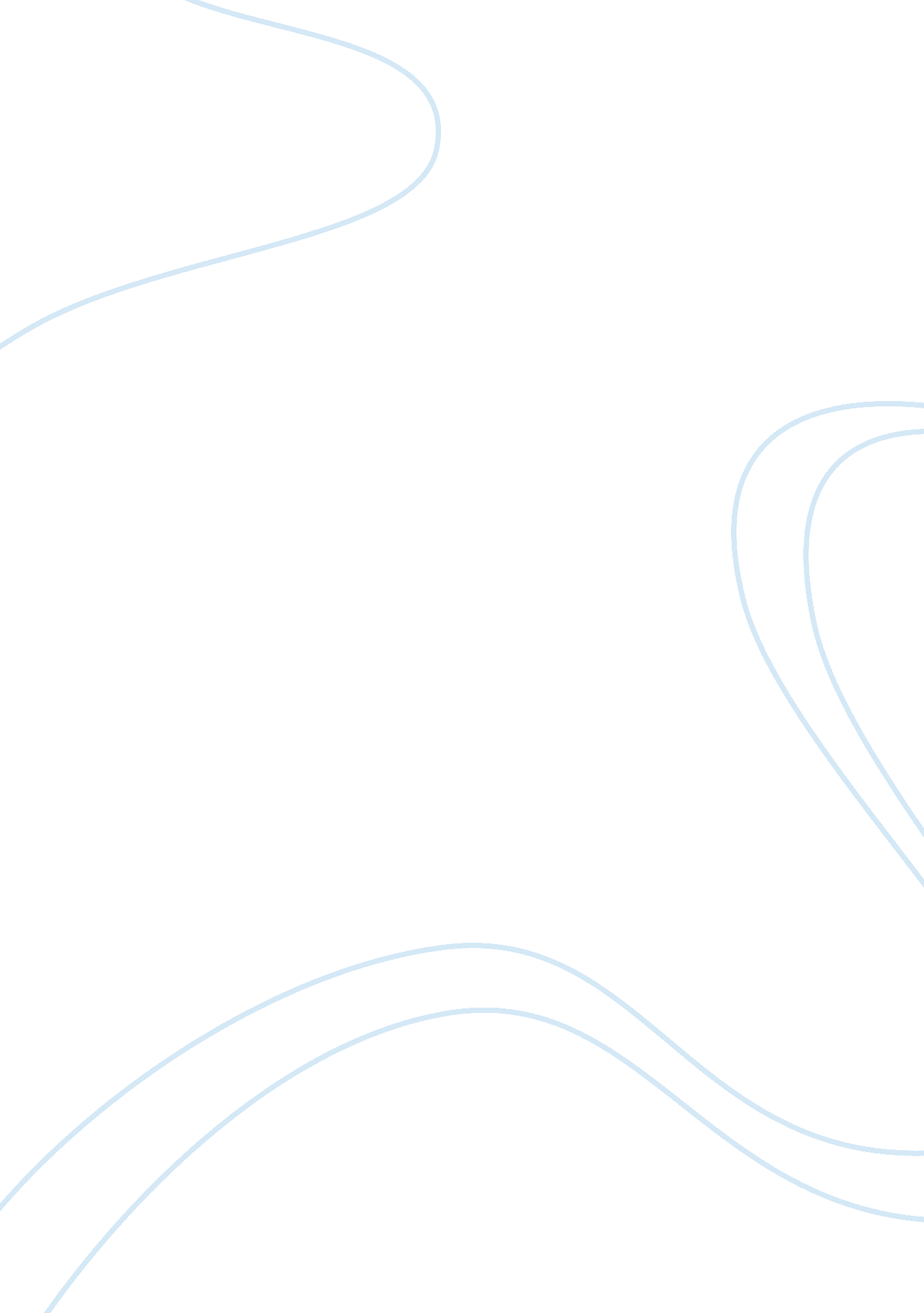 The truman showconclusionFood & Diet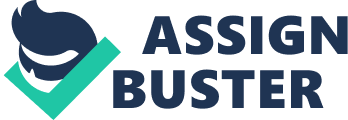 ‘ The Truman Show Director Peter Weir has presented us with several memorable scenes and images in ‘ The Truman Show, which remain with us and help to convey the ideas he is trying to get across to the audience. Narrative is used in ‘ The Truman Show to engage the audience’s interest through the film. Weir’s excellent choice of cast and different techniques which he uses within the film is the reason why ‘ The Truman Show was such a success with his targeted audience. The opening sequence of the Peter Weir’s elm begins with a close up of De Harris, who plays Christofis, the director of the television program ‘ The Truman Show. The round rimmed glasses of which he wears suggests a quality of intelligence. In this scene, Christofis argues that there is truth in Truman though he concedes the counterfeit quality of the world he created. He explains that audiences have become “ bored with actors giving us phony emotions”. Around the middle of the film we suddenly realism that we are the viewers watching he viewers watching Truman. Director of the actual film, Peter Weir, plays with the concept of having a play within a play, or in Weir’s case, a film within a film. ‘ The Truman Show itself, essentially represents Trauma’s world (Shaven) embedded in another world (The viewer’s world). This technique is an odd theatrical device used by writers to explore issues further. “ Nothing you see on the show is fake, it’s merely controlled”. This line is spoken by Noah Empiric’s character Louis Chlorate, during n interview in the beginning scenes of the film. Chlorate plays Maroon, Trauma’s best friend and long life pal in the show. Yet later on in the film, there is a scene where Maroon and Truman are sitting on the edge of a pier having a heart to heart. The music played is slow and suggestive of Trauma’s troubled state of mind. Maroon pauses frequently in a way that the audience both outside and within the film assume is a result of his trouble in finding the right words to say. When the camera hen pans out across the faces of the director (Christofis) and other crew, we find that Maroon had no trouble in finding the right words, though instead was waiting for the right words to be given. After seeing Christofis feed Maroon his dialogue through an earpiece, you begin to find Marlin’s previous statement in the beginning of the film contradiction. There is also a chilling irony in the way Maroon says the line “ the last thing I would ever do is lie to you” only moments after Christofis has whispered these words. The Truman Show By Corporation 